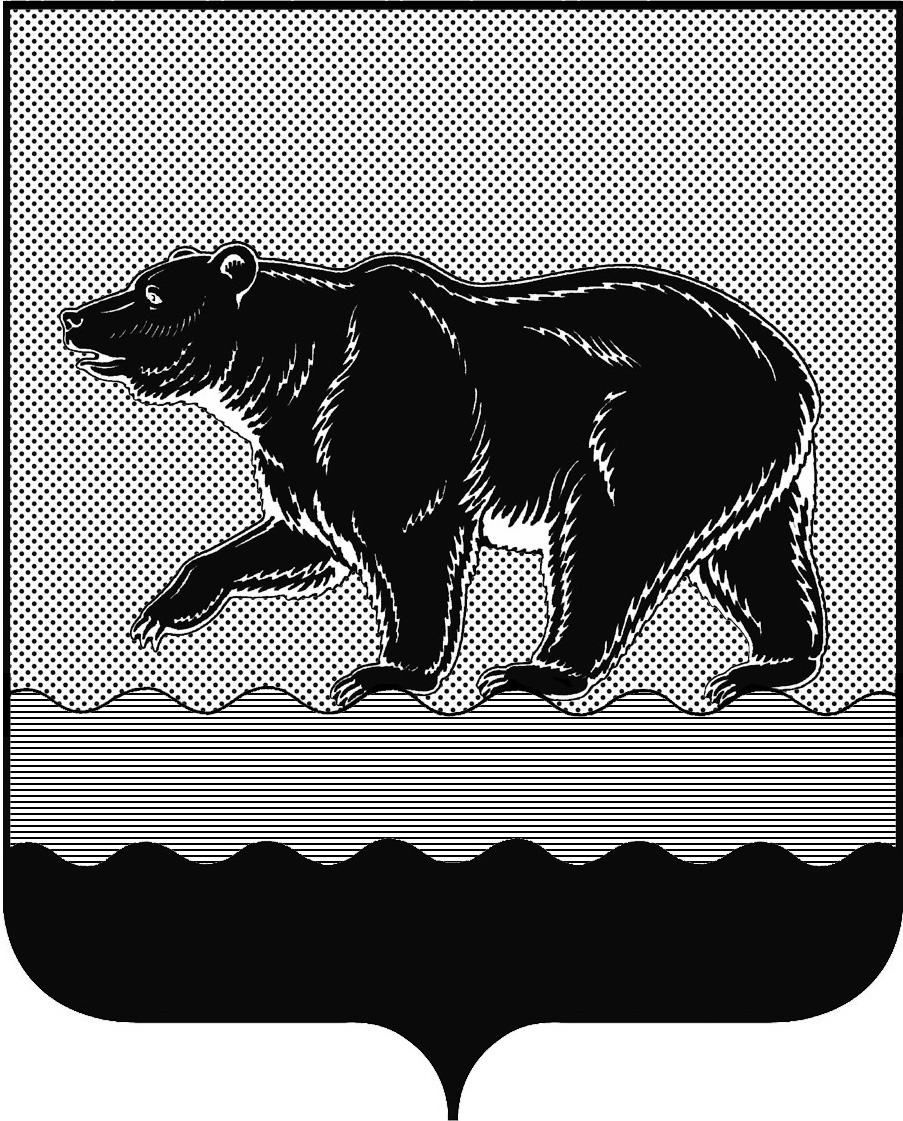 СЧЁТНАЯ ПАЛАТАГОРОДА НЕФТЕЮГАНСКА16 микрорайон, 23 дом, помещение 97, г. Нефтеюганск, 
Ханты-Мансийский автономный округ - Югра (Тюменская область), 628310  тел./факс (3463) 20-30-55, 20-30-63 E-mail: sp-ugansk@mail.ru www.admugansk.ru Заключение на проект постановления администрации города Нефтеюганска «О внесении изменений в постановление администрации города Нефтеюганска от 14.05.2018 № 65-нп «Об утверждении порядка предоставления субсидии из бюджета города Нефтеюганска на возмещение недополученных доходов юридическим лицам (за исключением субсидий государственным (муниципальным) учреждениям), индивидуальным предпринимателям, физическим лицам в связи с предоставлением населению бытовых услуг (баня) на территории города Нефтеюганска по тарифам, 
не обеспечивающим возмещение издержек» Счётная палата в соответствии с пунктом 7 части 2 статьи 9 Федерального закона от 07.02.2011 № 6-ФЗ «Об общих принципах организации и деятельности контрольно-счётных органов субъектов Российской Федерации и муниципальных образований» проводит финансово-экономическую экспертизу проектов муниципальных правовых актов (включая обоснованность финансово-экономических обоснований) в части, касающейся расходных обязательств муниципального образования.В целях проведения экспертизы представлен проект постановления администрации города Нефтеюганска «О внесении изменений в постановление администрации города Нефтеюганска от 14.05.2018 № 65-нп «Об утверждении порядка предоставления субсидии из бюджета города Нефтеюганска на возмещение недополученных доходов юридическим лицам (за исключением субсидий государственным (муниципальным) учреждениям), индивидуальным предпринимателям, физическим лицам в связи с предоставлением населению бытовых услуг (баня) на территории города Нефтеюганска по тарифам, не обеспечивающим возмещение издержек» (далее по тексту – Порядок)	В соответствии с подпунктом 3 пункта 2, пунктом 3 статьи 78 Бюджетного кодекса Российской Федерации субсидии юридическим лицам, индивидуальным предпринимателям, а также физическим лицам - производителям товаров, работ, услуг предоставляются из местного бюджета - в случаях и порядке, предусмотренных решением представительного органа муниципального образования о местном бюджете и принимаемыми в соответствии с ним муниципальными правовыми актами местной администрации или актами уполномоченных ею органов местного самоуправления.  Муниципальные правовые акты, регулирующие предоставление субсидий юридическим лицам, индивидуальным предпринимателям, а также физическим лицам - производителям товаров, работ, услуг, должны соответствовать общим требованиям, установленным Правительством Российской Федерации.Общие требования к нормативным правовым актам, муниципальным правовым актам, регулирующим предоставление субсидий, в том числе грантов в форме субсидий, юридическим лицам, индивидуальным предпринимателям, а также физическим лицам - производителям товаров, работ, услуг утверждены Постановлением Правительства Российской Федерации от 18.09.2020 № 1492 (далее по тексу – Общие требования, Постановление Правительства Российской Федерации от 18.09.2020 № 1492). Таким образом, несоответствие правового акта о предоставлении субсидии Общим требованиям свидетельствует о нарушении пункта 3 статьи 78 Бюджетного кодекса Российской Федерации.По результатам экспертизы установлено, что Порядок не соответствует Общим требованиям, а именно:1. Согласно пункту 1.6 Порядка сведения о субсидии размещаются на едином портале бюджетной системы Российской Федерации https://minfin.gov.ru/ (при наличии технической возможности). В соответствии с подпунктом «ж» пункта 3 Общих требований в целях определения общих положений о предоставлении субсидий в правовом акте указываются информация о размещении на едином портале бюджетной системы Российской Федерации в информационно-телекоммуникационной сети "Интернет" (далее - единый портал) (в разделе единого портала) при формировании проекта закона (решения) о бюджете (проекта закона (решения) о внесении изменений в закон (решение) о бюджете) сведений о субсидиях.Данная норма является императивной, в связи с чем рекомендуем привести пункт 1.6 Порядка в соответствие подпункту «ж» пункта 3 Общих требований. 2. В абзаце 4 пункта 2.1 Порядка, предусмотрено, что в составе объявления о проведении запроса предложений указывается информация о цели предоставления субсидии. Согласно абзацу 4 подпункта «б» пункта 4 Общих требований в редакции Постановления Правительства Российской Федерации от 30.12.2020 № 2381 «О внесении изменений в Постановление Правительства Российской Федерации от 18.09.2020 № 1492», в составе объявления о проведении запроса предложений указывается информация о результатах предоставления субсидии.Рекомендуем абзац 4 пункта 2.1 Порядка привести в соответствие абзацу 4 подпункта «б» пункта 4 Общих требований.3. В абзаце 5, 13 пункта 2.1 Порядка, предусмотрено, что в составе объявления о проведении запроса предложений указывается информация:- об адресе в информационно-телекоммуникационной сети Интернет, по которому обеспечивается проведение отбора (при наличии технической возможности);- дата размещения результатов отбора на едином портале (при наличии технической возможности).Согласно Общим требованиям в объявлении о проведении отбора указывается:- абзацу 5 подпункта «б» пункта 4, доменное имя, и (или) сетевой адрес, и (или) указатели страниц сайта в информационно-телекоммуникационной сети "Интернет", на котором обеспечивается проведение отбора;- абзацу 13 подпункта «б» пункта 4, даты размещения результатов отбора на едином портале, а также при необходимости на официальном сайте главного распорядителя как получателя бюджетных средств в информационно-телекоммуникационной сети "Интернет", которая не может быть позднее 14-го календарного дня, следующего за днём определения победителя отбора. Данные нормы являются императивными и не зависят от технической возможности органа, осуществляющего отбор.Рекомендуем абзац 5, 13 пункта 2.1 Порядка привести в соответствие абзацу 5, 13 подпункта «б» пункта 4 Общих требований.   4. Пунктом 2.3 Порядка предусмотрен перечень документов, предоставляемый участниками отбора в департамент ЖКХ. В указанном перечне отсутствует требование о предоставлении документов (либо копий документов), подтверждающих недополученные доходы, что не соответствует подпункту «г» пункта 11 Общих требований, так как Порядок регулирует предоставление субсидии на возмещение недополученных доходов.Следует отметить, что отсутствие документов, подтверждающих недополученные доходы, является препятствием для предоставления субсидии, а также оценки законности и обоснованности её предоставления на стадии контроля за соблюдением условий, целей и порядка предоставления субсидии.Рекомендуем в пункте 2.3 Порядка предусмотреть упомянутые документы.5. В соответствии с пунктом 2.10 Порядка департамент ЖКХ в течение 5 рабочих дней после принятия решений, указанных в пункте 2.9 Порядка, размещает на едином портале (при наличии технической возможности) и на официальном сайте информацию о результатах рассмотрения заявок. Указанная норма противоречит абзацу 5 подпункта «ж» пункта 4 Общих требований, по аналогичному основанию, указанному в пункте 3 настоящего заключения.   Рекомендуем пункт 2.10 Порядка привести в соответствие абзацу 5 подпункта «ж» пункта 4 Общих требований.6. Согласно подпункту «и» пункта 5 Общих требований при определении условий и порядка предоставления субсидий в правовом акте указывается информация об условиях и порядке заключения между главным распорядителем как получателем бюджетных средств и получателем субсидии соглашения, дополнительного соглашения к соглашению.В нарушение указанной нормы в Порядке отсутствует соответствующая информация, в связи с чем, рекомендуем устранить данное замечание. 7. В соответствии с пунктом 3.1 Порядка, предоставление субсидии осуществляется на основании соглашения, в соответствии с типовой формой, утверждённой департаментом финансов администрации города Нефтеюганска от 27.02.2017 № 33-нп. Типовая форма соглашения разработана и утверждена в соответствии с постановлением Правительства Российской Федерации от 06.09.2016 № 887 «Об общих требованиях к нормативным правовым актам, муниципальным правовым актам, регулирующим предоставление субсидий юридическим лицом (за исключением субсидий государственным (муниципальным) учреждениям), индивидуальным предпринимателем, физическим лицом - производителем товаров, работ, услуг». Документ утратил силу в связи с изданием Постановления Правительства Российской Федерации от 18.09.2020 № 1492. Рекомендуем рассмотреть вопрос о применении формы документа, утверждённой муниципальным правовым актом, принятым в соответствии с постановлением Правительства Российской Федерации, которое на момент разработки Порядка, утратило силу.8. Согласно подпункту «к» пункта 5 Общих требований при определении условий и порядка предоставления субсидий в правовом акте указывается требование о включении в соглашение в случае уменьшения главному распорядителю как получателю бюджетных средств ранее доведенных лимитов бюджетных обязательств, указанных в подпункте "в" пункта 3 Общих требований, приводящего к невозможности предоставления субсидии в размере, определенном в соглашении, условия о согласовании новых условий соглашения или о расторжении соглашения при не достижении согласия по новым условиям.В нарушение указанной нормы в пункте 3.2 Порядка отсутствует соответствующая информация, в связи с чем, рекомендуем устранить данное замечание.9. Пунктом 4.1 Порядка предусмотрено, что в случае не достижения целевого показателя, установленного в строке 29 «Количество помывок граждан, воспользовавшихся мерами социальной поддержки по услугам городской бани» таблицы 1.1 «Дополнительные целевые показатели муниципальной программы», утверждённой постановлением администрации города Нефтеюганска от 15.11.2018 № 605-п «Об утверждении муниципальной программы города Нефтеюганска «Развитие жилищно-коммунального комплекса и повышение энергетической эффективности в городе Нефтеюганске» департамент ЖКХ выносит решение о снижении размера субсидии.При этом, в соответствии с абзацем 2 подпункта «б» пункта 7 Общих требований, недостижение значений результатов предоставления субсидии является основанием для применения меры ответственности за нарушение условий, целей и порядка предоставления субсидии в виде возврата средств субсидии в бюджет. Рекомендуем устранить указанное замечание, а также пункт 5.2 Порядка дополнить информацией о возврате в бюджет города субсидии в случае недостижения значений результатов предоставления субсидии.10. В соответствии с подпунктом «а» пункта 11 Общих требований правовой акт, регулирующий предоставление субсидий в порядке возмещения недополученных доходов в связи с производством (реализацией) товаров, выполнением работ, оказанием услуг в части, касающейся условий и порядка предоставления субсидий, содержит положение о перечислении субсидии не позднее 10-го рабочего дня, следующего за днем принятия главным распорядителем как получателем бюджетных средств по результатам рассмотрения им документов, указанных в подпункте "б" пункта 5 Общих требований, в сроки, установленные подпунктом "в" пункта 5 Общих требований, решения о предоставлении субсидии.Перечень документов, соответствующих подпункту «б» пункта 5 Общих требований, установлен пунктом 2.3 Порядка.Согласно пункту 2.9, подпункту 2.9.1 Порядка в случае соответствия участника отбора и представленных им документов требованиям Порядка департамент ЖКХ в течение 10 рабочих дней принимает решение о предоставлении субсидии.Таким образом, в целях соблюдения подпункта «а» пункта 11 Общих требований, в Порядке должно быть предусмотрено, что департамент ЖКХ по результатам рассмотрения им документов, указанных в подпункте 2.3 Порядка, перечисляет субсидию не позднее 10-го рабочего дня, следующего за днем принятия решения о предоставлении субсидии. Однако, пунктом 3.3 Порядка предусмотрены иные сроки перечисления субсидии.Рекомендуем устранить указанное замечание.11. В пункте 1 Заявки на участие в отборе (приложение 1 к Порядку) предусмотрено, что участник отбора заявляет об участии в отборе, в целях последующего оказания услуг населению бытовых услуг (баня) на территории города Нефтеюганска.	Правовой акт, регулирующий предоставление субсидий по возмещению недополученных доходов юридическим лицам в связи с производством (реализацией) товаров, выполнением работ, оказанием услуг содержит положения о перечне документов, подтверждающих фактически недополученные доходы, а также при необходимости о требованиях к таким документам.	Таким образом, участник отбора должен подтвердить факт недополученного дохода, а не участвовать в отборе в целях последующего оказания услуг.	Рекомендуем пересмотреть форму заявки на участие в отборе.12. Пунктом 3.6 Порядка предусмотрено, что результатам предоставления субсидии является достижение значения целевого показателя, установленного в строке 29 «Количество помывок граждан, воспользовавшихся мерами социальной поддержки по услугам городской бани» таблицы 1.1 «Дополнительные целевые показатели муниципальной программы», утверждённой постановлением администрации города Нефтеюганска от 15.11.2018 № 605-п «Об утверждении муниципальной программы города Нефтеюганска «Развитие жилищно-коммунального комплекса и повышение энергетической эффективности в городе Нефтеюганске».В соответствии с подпунктом «м» пункта 5 Общих требований под результатами предоставления субсидии, понимаются завершенные действия с указанием точной даты завершения и конечного значения результатов (конкретной количественной характеристики итогов).Рекомендуем привести пункт 3.6 Порядка в соответствие подпункту «м» пункта 5 Общих требований.Кроме того, в ходе экспертизы установлены следующие замечания к Порядку:	1. Пунктом 1.7 Порядка предусмотрено, что в целях получения субсидии юридические лица, индивидуальные предприниматели, физические лица осуществляющие на территории города Нефтеюганска деятельность по оказанию населению бытовых услуг (баня), предоставляют в департамент ЖКХ информацию об оказании населению бытовых услуг (баня) на территории города Нефтеюганска.	Из данной нормы невозможно сделать вывод о том, какую, в каком виде и в какие сроки указанные выше лица предоставляют в департамент ЖКХ информацию. При этом, отсутствие четко регламентированных норм влияет на определение начала течения срока, в который департамент ЖКХ размещает объявление о проведении отбора в сети Интернет, определённого пунктом 
2.1 Порядка. 2. Согласно абзацу 6 пункта 2.1 Порядка в составе объявления о проведении запроса предложений указывается информация о требованиях к участникам отбора в соответствии с пунктами 2.2, 2.3 Порядка. При этом пункт 2.3 Порядка не содержит требований к участникам отбора, а предусматривает перечень документов, предоставляемый такими участниками.	3. В соответствии с абзацем 9 пункта 2.1 Порядка в составе объявления о проведении запроса предложений указывается информация о правилах рассмотрения и оценки предложений (заявок) участников отбора в соответствии с пунктом 2.5 Порядка. Однако, пункт 2.5 Порядка не содержит правил рассмотрения и оценки предложений (заявок) участников отбора. 	4. Пунктом 2.9 Порядка предусмотрен срок принятия департаментом ЖКХ решения о предоставлении субсидии и заключения соглашения, либо об отклонении заявки и отказе в предоставлении субсидии. В тоже время в Порядке отсутствуют положения, регламентирующие в каком виде, принимаются и оформляются указанные решения. 	Отсутствие документально оформленного решения департамента ЖКХ повлечёт невозможность определения четкой даты начала течения срока, установленного для последующих процедур, предшествующих предоставлению субсидии.  На основании изложенного, рекомендуем до принятия Порядка устранить замечания, отражённые в настоящем заключении. Информацию о решениях, принятых по результатам рассмотрения настоящего заключения просим представить в наш адрес в срок до 19.03.2021 года.Председатель 								         С.А. Гичкина Исполнитель:инспектор инспекторского отдела № 1Счётной палаты города НефтеюганскаТатаринова Ольга Анатольевна Тел. 8 (3463) 20-30-54 Исх.СП-101-1 от 10.03.2021